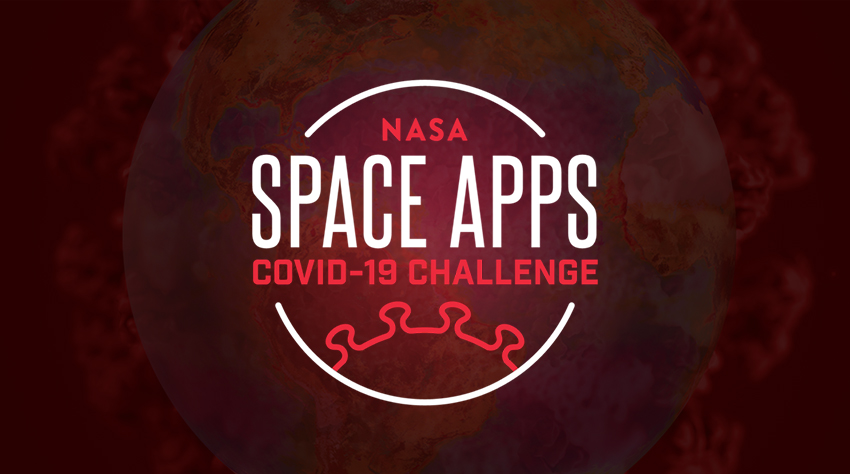 Expert volunteer sign upCalling all European subject-matter experts to volunteer for NASA - in collaboration with ESA and JAXA - Space Apps COVID-19 Challenge! DEADLINE TO SIGN UP IS MAY 15, 2020.* RequiredYour consent is requiredBy submitting your personal information you agree to ESA framework on Personal Data Protection and to the processing of your personal data by, or on behalf of, the Agency, as mentioned in the ESA Privacy Notice and Consent form as follows: I acceptI disagreeHow and when can you withdraw your consent?You will be able to withdraw your consent depending on the modality used to collect your personal data by sending an email to eo4society@esa.int and DPO@ESA.int.Email address *First Name *Last name *Country *Affiliation *Your subject-matter expertise (The Space Apps team will match you with appropriate challenges, if possible.) *Which of the following themes could you support as a subject-matter expert? *Check all that apply. Impacts of COVID-19 on the Earth as a system Human population migrations and nighttime lights imagery Environmental factors of COVID-19 spread Impacts of reduced human traffic in protected environments Creative responses to social isolation Impacts of COVID-19 on the United Nations Sustainable Development Goals (SDGs) Impacts on food supply caused by COVID-19 Indoor air purification and monitoring systems Human factors and predicting COVID-19 spread Adaptations to social isolation Integrated Earth observations and socioeconomic COVID-19 impact assessmentAre you available to engage with participants in the online chat rooms on May 30-31 - answering questions about the challenges and data? *Mark only one choice. Yes No Other: Are you available to judge the submissions online (June through mid-July, exact dates to be determined)? (The Space Apps team will provide criteria and training for the judging platform.) *Mark only one choice. Yes No Other: 